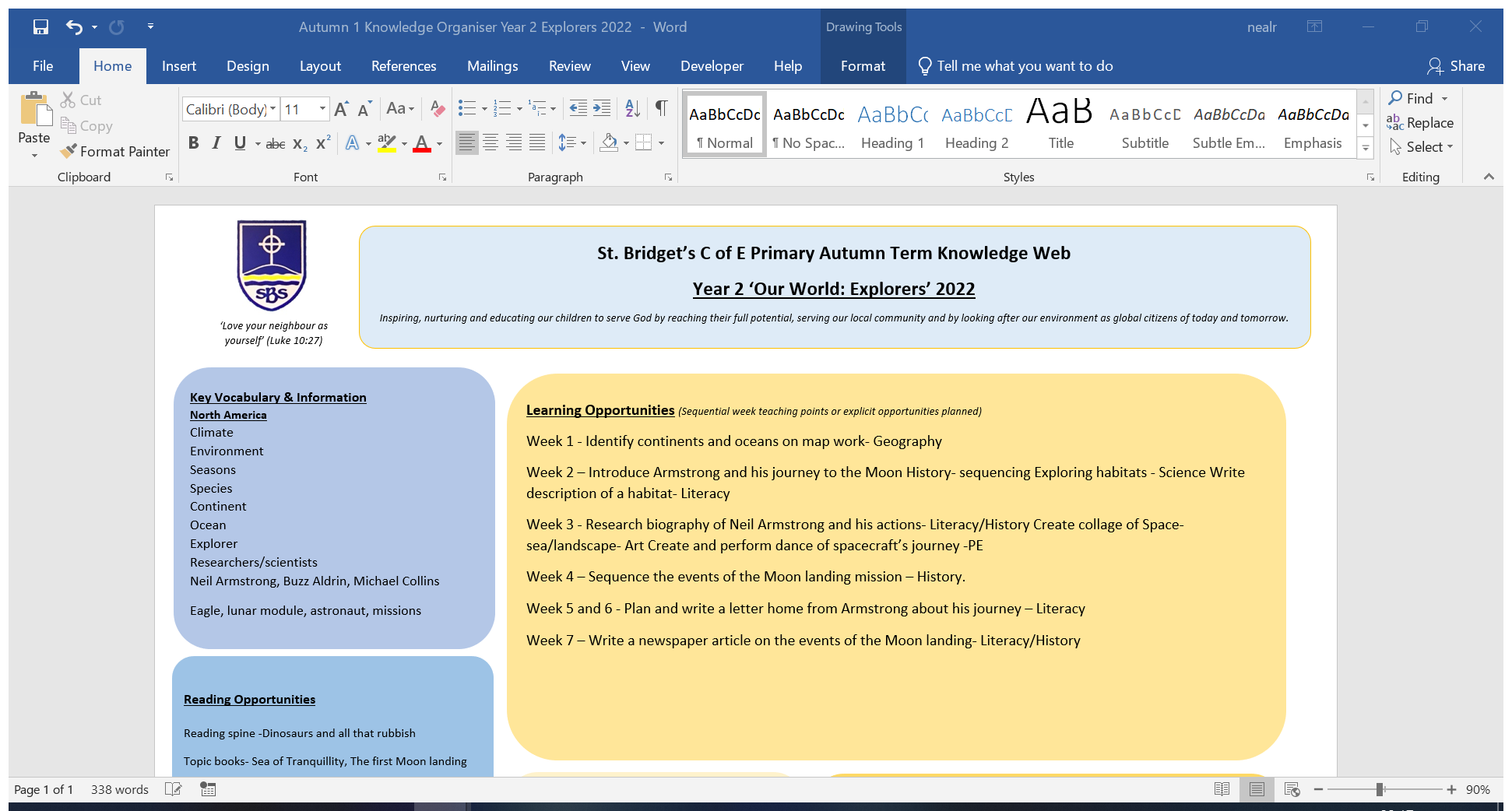 Year GroupYear GroupTextiles Year 2Textiles Year 4Textiles Year 6PuppetsFasteningsWaistcoatsSkillsDesignUsing a template to create a design for a puppet.Writing design criteria for a product, articulating decisions made.Designing a personalised book sleeveDesigning a waistcoat in accordance to a specification linked to set of design criteria.Annotating designs, to explain their decisions.SkillsMakeCutting fabric neatly with scissors.Using joining methods to decorate a puppet.Sequencing the steps taken during construction.Making and testing a paper template with accuracy and in keeping with the design criteria.Measuring, marking and cutting fabric using a paper template.Selecting a stitch style to join fabric.Working neatly by sewing small, straight stitches.Incorporating a fastening to a design.Using a template when cutting fabric to ensure they achieve the correct shape.Using pins effectively to secure a template to fabric without creases or bulges.Marking and cutting fabric accurately, in accordance with their design.Sewing a strong running stitch, making small, neat stitches and following the edge.Tying strong knots.Decorating a waistcoat, attaching features (such as appliqué) using thread.Finishing the waistcoat with a secure fastening (such as buttons).Learning different decorative stitches.Sewing accurately with evenly spaced, neat stitches.SkillsEvaluateReflecting on a finished product, explaining likesand dislikes.Testing and evaluating an end product against the original design criteria.Deciding how many of the criteria should be met for the product to be considered successful.Suggesting modifications for improvement.Articulating the advantages and disadvantages of different fastening types.Reflecting on their work continually throughout the design, make and evaluate process.KnowledgeKnowledgeTo know that ‘joining technique’ means connectingtwo pieces of material together.To know that there are various temporary methodsof joining fabric by using staples. glue or pins.To understand that different techniques for joining materials can be used for different purposes.To understand that a template (or fabric pattern) is used to cut out the same shape multiple times.To know that drawing a design idea is useful to seehow an idea will look.To know that a fastening is something which holds two pieces of material togetherfor example a zipper, toggle, button, press stud and velcro.To know that different fastening types are useful for different purposes.To know that creating a mock up (prototype) of their design is useful for checking ideas and proportions.To understand that it is important to design clothing with the client/ target customer in mind.To know that using a template (or clothing pattern) helps to accurately mark out a design on fabric.To understand the importance of consistently sized stitches